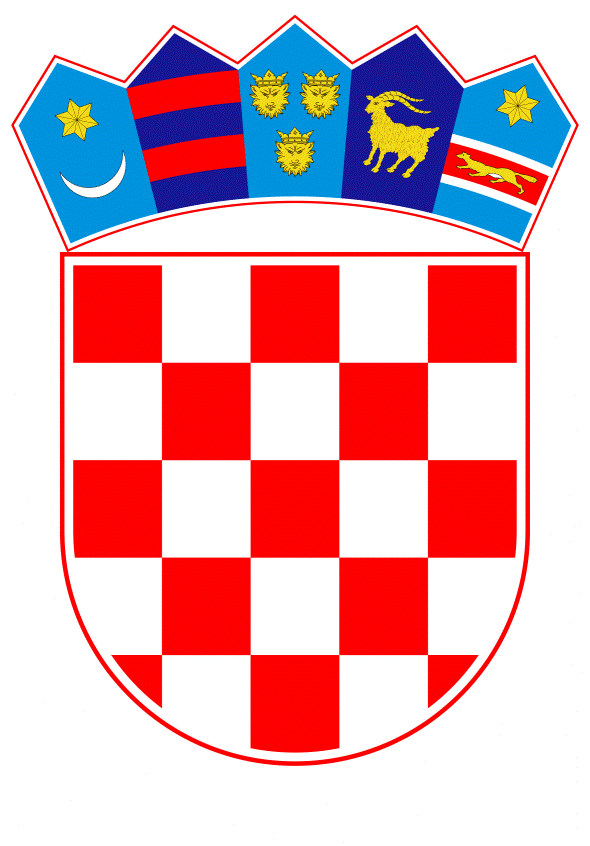 VLADA REPUBLIKE HRVATSKEZagreb, 12. listopada 2023._________________________________________________________________________________________________________________________________________________________________________________________________________________________________      Banski dvori | Trg Sv. Marka 2  | 10000 Zagreb | tel. 01 4569 222 | vlada.gov.hr	PRIJEDLOGNa temelju članka 31. stavka 3. Zakona o Vladi Republike Hrvatske („Narodne novine“, br. 150/11., 119/14., 93/16., 116/18. i 80/22.), a u vezi s člankom 25. stavkom 2. Zakona o nadzoru prometa robe vojne namjene i nevojnih ubojnih sredstava („Narodne novine“, broj 80/13.), Vlada Republike Hrvatske je na sjednici održanoj ______ 2023. donijelaZ A K L J U Č A KUsvaja se Godišnje izvješće o izvozu i uvozu robe vojne namjene i nevojnih ubojnih sredstava za komercijalne svrhe za 2022. godinu, u tekstu koji je Vladi Republike Hrvatske dostavilo Ministarstvo gospodarstva i održivog razvoja aktom, KLASA: 331-01/23-01/26, URBROJ: 517-08-01-01-02-23-8, od 7. rujna 2023.  KLASA:URBROJ:Zagreb,PREDSJEDNIKmr. sc. Andrej PlenkovićPredlagatelj:Ministarstvo gospodarstva i održivog razvojaPredmet:Godišnje izvješće o izvozu i uvozu robe vojne namjene i nevojnih ubojnih sredstava za komercijalne svrhe za 2022. godinu – Prijedlog zaključka